Ремонт участка автомобильной дороги общего пользования местного значения ул.Лесная п.Мехбаза  Фото - ДО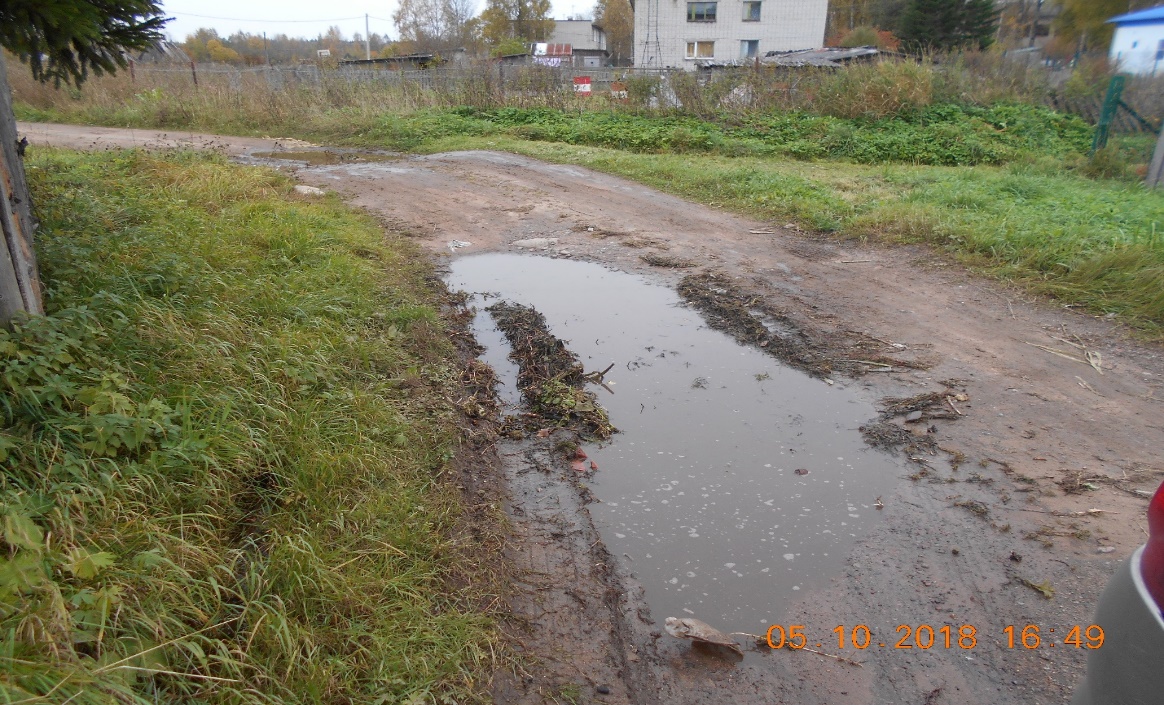 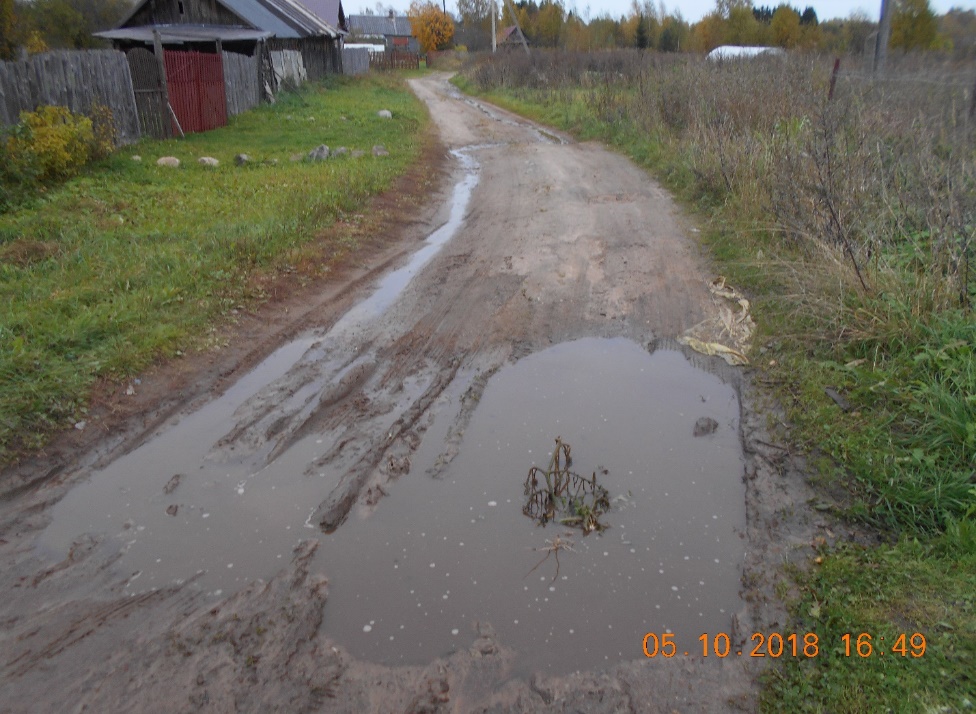 Фото - ПОСЛЕ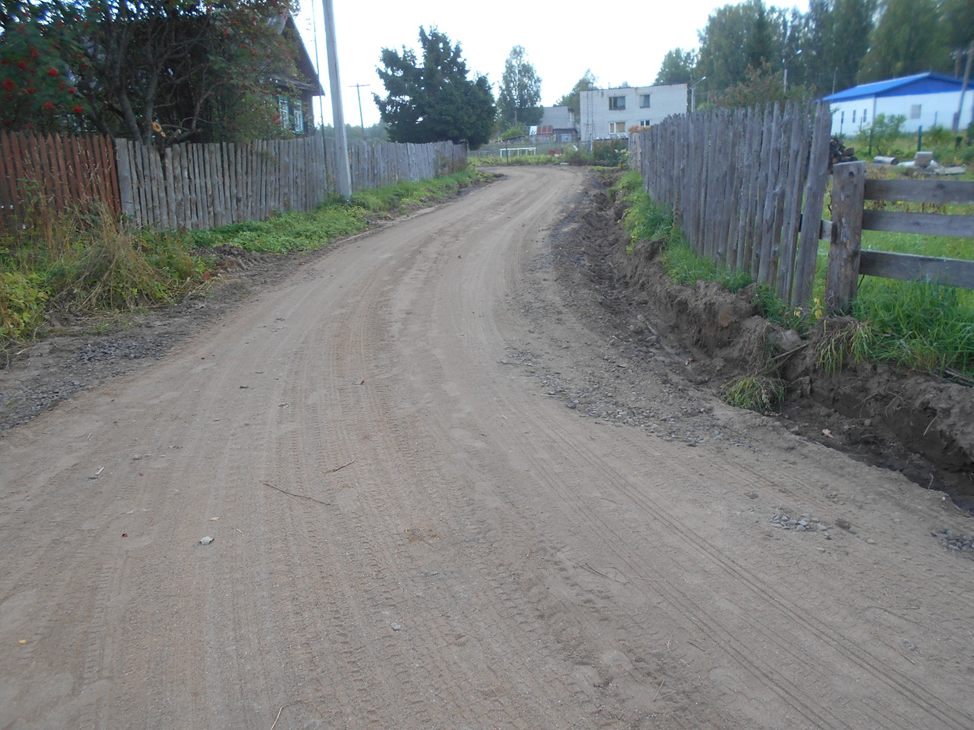 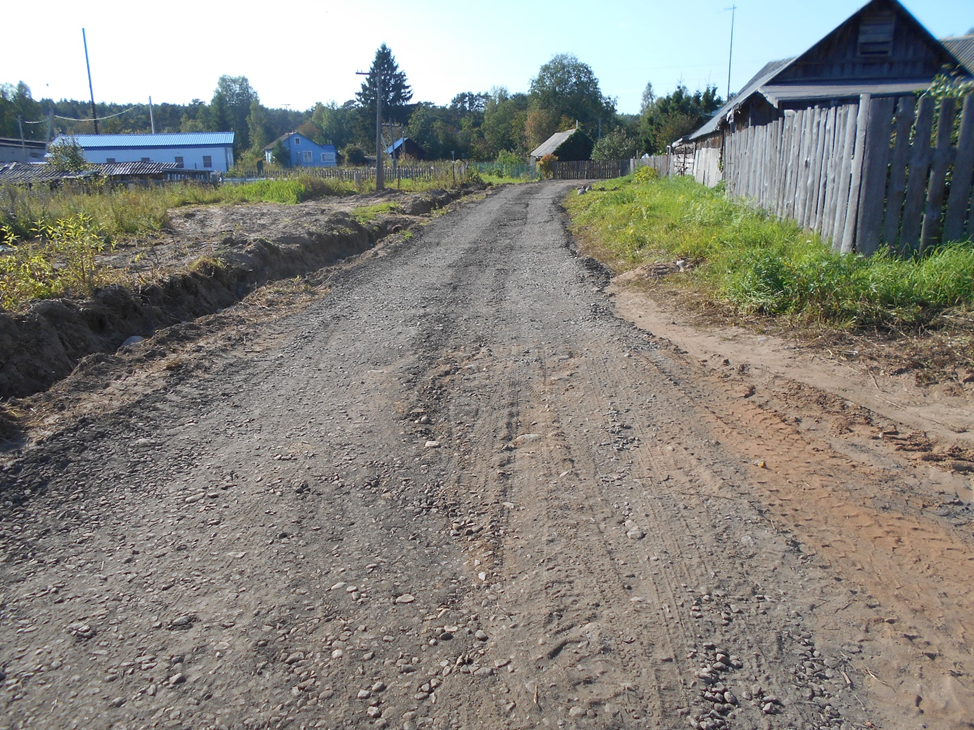 